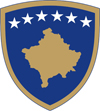 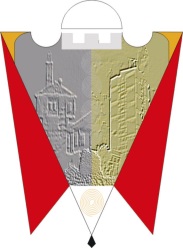 RREGULLORE PËR TATIMIN MBI PRONËN E PALUAJTSHME PËR VITIN 2020                                                               Nëntor 2019GjilanNë mbështetje të Ligjit Nr. 03/L-204, të Ligjit Nr. 06/L-005 për Tatimin në Pronën e Paluajtshme nenit 9.1, si dhe të Ligjit Nr. 03/L-040 për Vetëqeverisje Lokale, Drejtoria për Buxhet dhe Financa, e Komunës së Gjilanit në seancën e mbajtur më 26.11.2019 miraton këtë:RREGULLORE PËR TATIMIN NË PRONËN E PALUAJTSHMEpër vitin 2020Neni 1Baza TatimoreNë zbatim të Ligjir nr.03/L-204 për vitin 2020 zonat tatimore të objekteve komerciale, industriale dhe nivelet e vlerave për M2 në Komunën e Gjilanit, caktohen si vijon:Neni 2Zonat dhe nën zonat tatimore për objekte komerciale dhe industriale Zona e parë I -  përfshin rrugët: Abdullah Tahiri, Bulevardi Ibrahim Rugova, Xhemajl Mustafa, Adem Jashari, Zija Shemsiu,15 Qershori 99, Nëna Tereze, Shatërvani, Gjinollve, Haki Myderizi prej (rr.Balzaku deri te rruga 15 Qershori 99),Balzaku, Esat Berisha prej rr.Bulevardit Ibrahim Rugova deri te Xhamija ( rr.Makfire Deda), dhe Mehmet Akif  ErsojNën zona I-a Idriz Seferi, Isa Boletini, Raif Halimi, Metush Krasniqi, Nato 99, 28 Nëntori, Ramiz Cernica , Medllin Ollbrajt, Avdullah Presheva deri te rr.V.Frashëri, Sadullah Brestovci deri te udhëkryqi rr.R. Dajkovci, Haqif Tetova ,Esat Berisha nga xhamia deri te rrethi në lagjen Iliria,   Lufta e Gjilanit 44  deri te udhëkryqi i rrugës për Fsh. Shillovë, Ahmet Malisheva, Manastiri, Kosova.Nën zona I-bBeqir Musliu, Muharrem Ibrahimi, Enver Miftari, Lidhja e Prizrenit, Pajazit Ahmeti (nga rrethërrotullimi rruga Nëna Tereze deri te vetëshërbimi “Pireva”, Mulla Idrizi(deri te rruga Mërgimtarët e Gjilanit), Hamdi Kurteshi (deri te rruga Mërgimtarët e Gjilanit),Mërgimtarët e Gjilanit, Fehmi Agani, Skenderbeu, Haki Myderizi deri te rruga e 9,  Halim Orana, Beqir Musliu deri te rruga e 9, Muharrem Ibrahimi deri te rruga e 9, Lufta e Gjilanit 44 deri te rruga për Shillovë,Zona e Dytë II Rruga - Vëllezërit Frashëri, Agim Rashiti, Isa Kastrati, Gjon Buzuku, Lekë Dukagjini,    Limon Staneci,Vëllezërit Hyseni, Fadil Jakupi,Bajram Llovca etj.Zona IIIPërfshin te gjitha objektet te cilat nuk kane emërtime te rrugëve të sakta  dhe objektet te cilat kufizohen me fshatrat për rreth. Zona IV Përfshin këto fshatra; Malishevë, Uglar, Pogragjë Kmetovc, Dobërçan, Petrit, Përlepnicë, Bresalc, Livoçi i Ulët, Livoçi i Epërm, Cërnicë, Lladovë, Zhegër, LLashticë, Haxhaj, Nasalë, Ponesh, Demiraj, Velekincë, ShillovëZona VPërfshin këto fshatra; Bilinicë, Bukovik, Capar, Burincë, Çelik, Dunav, Gadish, Goden i vogel, Inatovc, Kishnapole, Kravaricë, Lipovicë, LLovcë, Malishevë e Epërme, Muqibabë, Pidiq, Shurdhan, Sllakovc i Poshtëm, Sllakovc i Epërm ,Stançiq, Stublinë, Vërbicë e Kmetocit, Vërbicë e Zhegocit, Zhegoc, Vrapçiq, Kureq, Terziaj, Selishtë, SllubicëNeni 3Normat TatimoreNë zbatim të Ligjit Nr. 06/L-005, për Tatimin në Pronën e Paluajtshme, neni 9, paragrafi 1, nën paragrafët 1.1 deri 1.9, Kuvendi Komunal i Komunës së Gjilanit cakton normat tatimore për vitin 2020 për të gjitha kategoritë e pronave, me përjashtim të kategorisë pronë publike, si vijon:Neni 4Shfuqizimi Kjo Rregullore shfuqizon Rregulloren 01.Nr. 016-126665, datë 26.11.2018 .Neni 5Hyrja në fuqiKjo rregullore hyn në fuqi 8 ditë pas miratimit nga ana e Kuvendit Komunal dhe do të filloj së zbatuari nga 1 janari 2020.Rregullorja i dorëzohet:Komitetit për politikë dhe Financa,Drejtorisë për Buxhet dhe FinancaMinistrisë për FinancaSektorit të Tatimit në Pronë Arkivit komunal01.Nr. 016-145897  			                                              Kryesuesja e kuvendit Gjilan, më 26.11.2019					      _____________________					                                           Shpresa Kurteshi-EminiKategoria e VlerësNivelet e vlerave për M2Nivelet e vlerave për M2Nivelet e vlerave për M2Nivelet e vlerave për M2Nivelet e vlerave për M2Nivelet e vlerave për M2Nivelet e vlerave për M2Nivelet e vlerave për M2Nivelet e vlerave për M2Nivelet e vlerave për M22.Pronë komerciale2.Pronë komerciale2.Pronë komerciale2.Pronë komerciale2.Pronë komerciale2.Pronë komerciale2.Pronë komerciale2.Pronë komerciale2.Pronë komerciale2.Pronë komercialeDyqan10001000920920780780600600600460280140Zyrë10001000920920780780600600600460280140Restorant10001000920920780780600600600460280140Hotel10001000920920780780600600600460280140Objekt për magazinim komercial50050047547540040030030030023014070Garazh komercial175175150150140140110110110805020Pishinë për shfrytëzim komercial18018017017015015013013013013010080Fushë sportive1801801701701501501101101101108070Fushë e mbyllur sportive1801801701701501501101101101108070Institucionet shkollore private10001000920920780780600600600460280140Pompë benzine10001000920920780780600600600460280140Objekt komercial i pashfrytëzuar70070064464454654642042042032219698Objekt tjetër komercial500500475475400400300300300230140703.Pronë industriale3.Pronë industriale3.Pronë industriale3.Pronë industriale3.Pronë industriale3.Pronë industriale3.Pronë industriale3.Pronë industriale3.Pronë industriale3.Pronë industriale3.Pronë industriale3.Pronë industriale3.Pronë industrialeFabrikë325280280235235200200160160160150100Punishte325280280235235200200200160160150100Industri përpunuese325280280235235200200200160160150100Objekt për magazinim industrial 300260260215215180180180150150140100Objekt tjetër industrial28025025020020017017017015015013080Kategoria e PronësNorma tatimore %Për njësitë bujqësore të parcelave0.15Për njësitë bujqësore të objekteve0.15Për njësitë pyjore të parcelave0.15Për njësitë rezidenciale të parcelave0.15Për njësitë rezidenciale të objekteve0.15Për njësitë komerciale të parcelave0.17Për njësitë komerciale të objekteve0.17Për njësitë industriale të parcelave0.15Për njësitë industriale të objekteve0.15